Sunday Evening Prayer Easter Week 3As the Blessed Sacrament is exposed we sing O Salutaris (655)IntroductionPlease standL: 	O God, come to our aidAll:	O Lord make haste to help us. 	Glory be to the Father and to the Son and to the Holy Spirit. 	As it was in the beginning is now and ever shall be, world without end, Amen Alleluia.We then sing hymn as announced and then sit for the psalms which are recited by alternate sides of the church. Before and after each psalm an antiphon is read by the leader.First Psalm 109(110): 1-5,7The Lord's revelation to my Master:'Sit on my right:Your foes I will put beneath your feet.'The Lord will wield from Sionyour sceptre of power:rule in the midst of all your foes.A prince from the day of your birthon the holy mountainsfrom the womb before the dawn I begot you.The Lord has sworn an oath he will not change'You are a priest forever,a priest like Melchizedek of old.'The Master standing at your right handwill shatter kings in the day of his wrath.He shall drink from the stream by the waysideand therefore he shall lift up his head.Glory be to the Father and to the Sonand to the Holy Spirit. As it was in the beginningis now and ever shall be,world without end, AmenSecond Psalm 110 (111)I will thank the Lord with all my heartin the meeting of the just and their assembly.Great are the works of the Lord,to be pondered by all who love them.Majestic and glorious his work,his justice stands firm for ever.He makes us remember his wonders.The Lord is compassion and love.He gives food to those who fear him;keeps his covenant ever in mind.He has shown his might to his peopleby giving them the lands of the nations.His works are justice and truth,his precepts are all of them sure,standing firm for ever and ever;they are made in uprightness and truth.He has sent deliverance to his peopleand established his covenant for ever.Holy his name, to be feared.To fear the Lord is the first stage of wisdom;all who do so prove themselves wise.His praise shall last for ever!Glory be to the Father and to the Sonand to the Holy Spirit,As it was in the beginning, is now, and ever shall be,world without end.New Testament Canticle: Revelations 19: 1,2,5-7							The response to each line of the Canticle is: Alleluia, alleluia from ScripturePause for reflectionShort ResponsoryThe Lord has truly risen, alleluia,alleluia. The Lord has truly risen, alleluia, alleluia. He has appeared to Simon. The Lord has truly risen, alleluia, alleluiaGlory be to the Father and to the Son and to the Holy Spirit. The Lord has truly risen, alleluia, alleluiaThe Magnificat - Mary’s Song of PraiseThe leader reads the antiphon before and after the Magnificat is sung.My soul glorifies the Lord, * 
my spirit rejoices in God, my Saviour.He looks on his servant in her lowliness; * 
henceforth all ages will call me blessed.The Almighty works marvels for me. *
Holy his name!His mercy is from age to age, *
on those who fear him.He puts forth his arm in strength *
and scatters the proud-hearted.He casts the mighty from their thrones *
and raises the lowly.He fills the starving with good things, *
sends the rich away empty.He protects , his servant, *
remembering his mercy,the mercy promised to our fathers, *
to Abraham and his sons for ever.Glory be to the Father and to the Son,*
and to the Holy SpiritAs it was in the beginning 
is now and ever shall be*
world without end. AmenIntercessions 	The priest kneels before the Blessed Sacrament to lead the intercessions. The response to each intercession is:  Victorious king, hear us.Our Father 	While we incense the Blessed Sacrament we will sing the Tantum Ergo 656Concluding Prayer and BenedictionAs the Blessed Sacrament is reposed we sing 'O Sacrament most Holy'. We then gather in the Lady Chapel to sing: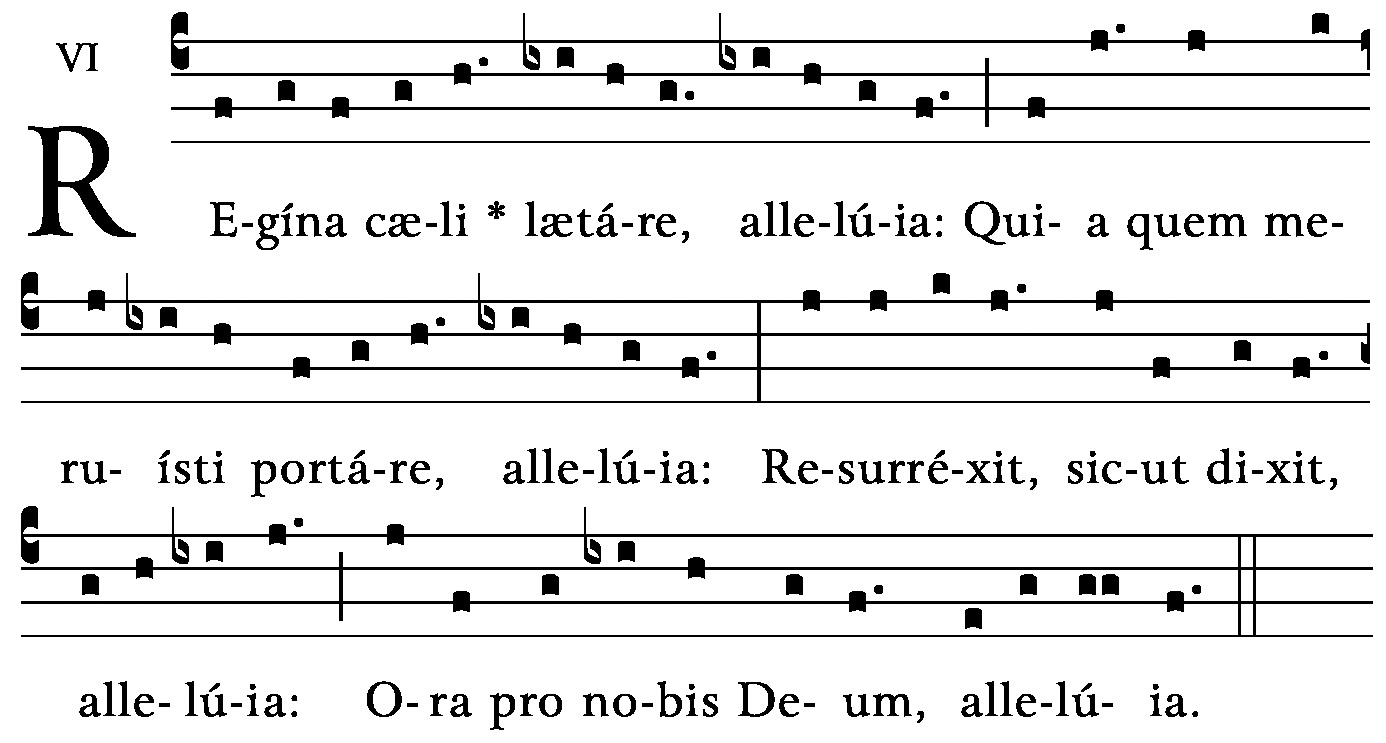 